股长“公开承诺书”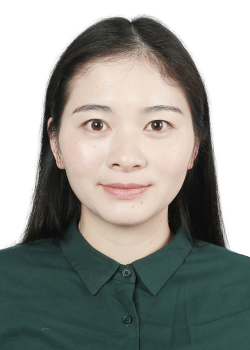 姓    名：徐丽婷单位职务：西湖区文广新旅局党政办负责人工作职责：1.负责机关收发文管理、会务办理等工作；2.牵头组织各项年度目标考核、绩效考核等工作；3.牵头局直属事业单位法人登记、变更、年审等工作；4.统筹指导局系统党建（意识形态）、劳动人事管理和人才等工作；5.其他领导交办的工作。。工作流程及办理时限：1.按照来文、来电及通知要求，及时处理各类文件、事项；2.根据市局、区委、区政府及各部门相关要求，高质高效完成各项工作。3.按照领导交办的要求，及时完成领导交办的各类事项。结合工作实际，公开承诺如下：积极主动学习理论知识及业务知识，提高政治站位，加强业务知识水平；遵章守纪，严格遵守工作纪律，执行工作相关规章制度；及时完成上级部门及局领导交办的各项工作，提高工作效率，加强工作作风。以上承诺，请社会各界予以监督。